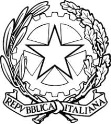 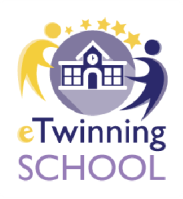 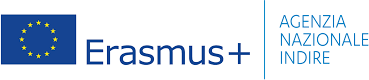 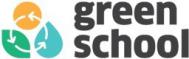 RELAZIONE FINALE PER DISCIPLINA	Anno scol. 2019/2020CLASSE ………..	Sez:…………Docente………………………………………….…………………………………….Materia………………………………………………………………………………..Obiettivi raggiunti:1)…………………………………………………………………………………………..2)…………………………………………………………………………………………..3)…………………………………………………………………………………………..4)…………………………………………………………………………………………..5)…………………………………………………………………………………………..Obiettivi ancora da raggiungere:1)…………………………………………………………………………………………..2)…………………………………………………………………………………………..3)…………………………………………………………………………………………..4)…………………………………………………………………………………………..5)…………………………………………………………………………………………..Difficoltà incontrate:…………………………………………………………………………………………….…………………………………………………………………………………………….…………………………………………………………………………………………….…………………………………………………………………………………………….…………………………………………………………………………………………….…………………………………………………………………………………………….Valutazione globale del livello di preparazione raggiunta:…………………………………………………………………………………………….…………………………………………………………………………………………….…………………………………………………………………………………………….…………………………………………………………………………………………….…………………………………………………………………………………………….…………………………………………………………………………………………….…………………………………………………………………………………………….…………………………………………………………………………………………….…………………………………………………………………………………………….…………………………………………………………………………………………….…………………………………………………………………………………………….…………………………………………………………………………………………….…………………………………………………………………………………………….…………………………………………………………………………………………….…………………………………………………………………………………………….…………………………………………………………………………………………….Valutazione globale del grado di maturazione nell’ambito socio affettivo:……………………………………………………………………………………………..……………………………………………………………………………………………..…………………………………………………………………………………………….…………………………………………………………………………………………….…………………………………………………………………………………………….…………………………………………………………………………………………….…………………………………………………………………………………………….…………………………………………………………………………………………….…………………………………………………………………………………………….…………………………………………………………………………………………….…………………………………………………………………………………………….…………………………………………………………………………………………….Casi particolari:…………………………………………………………………………………………….…………………………………………………………………………………………….…………………………………………………………………………………………….…………………………………………………………………………………………….…………………………………………………………………………………………….…………………………………………………………………………………………….…………………………………………………………………………………………….…………………………………………………………………………………………….…………………………………………………………………………………………….…………………………………………………………………………………………….……………………………………………………………………………………………. Cassano Magnano, ………………                                                                           Il Docente